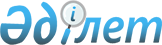 On some issues of activities of the Single operator for labeling and traceability of goods
					
			
			
			Unofficial translation
		
					Decree of the Government of the Republic of Kazakhstan dated February 2, 2021 No. 31
      Unofficial translation
      In accordance with subparagraph 41) of Article 1 of the Law of the Republic of Kazakhstan dated April 12, 2004 "On regulation of trading activities", the Government of the Republic of Kazakhstan DECIDES:
      1. To determine the following functions of the Single operator for labeling and traceability of goods:
      1) ensuring interaction with the integrated information system of the Eurasian Economic Union in the field of labeling of goods with identification means; 
      2) ensuring uninterrupted access of participants in the circulation of goods to the information system for labeling and traceability of goods (hereinafter referred to as IS LTG), taking into account the uniform requirements in the field of information and communication technologies and ensuring information security, approved by the Decree of the Government of the Republic of Kazakhstan dated December 20, 2016 No. 832;
      3) concluding contracts with third parties, as well as delegating to subsidiaries the functions of consolidating contractual relations and mutual settlements with participants in the circulation of goods, providing access to the IS LTG, the National catalog of goods and applying the identification means to goods;
      4) approval of the forms of standard contracts, instructions and other documents regulating the organizational and technical aspects of the functioning of the IS LTG and the National catalog of goods.
      2. This decree enters into force from the date of its signing. 
					© 2012. «Institute of legislation and legal information of the Republic of Kazakhstan» of the Ministry of Justice of the Republic of Kazakhstan
				
      Prime-Minister of the Republic of Kazakhstan 

A. Mamin
